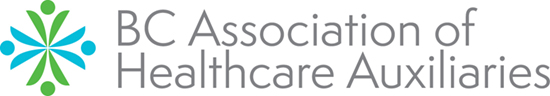 BCAHA TRIBUTE BURSARY FUND 2021The BCAHA Tribute Bursary Fund exists to assist in the education of deserving youth or adult students enrolled in post-secondary education, at a recognized British Columbia institution, in a human healthcare field.This bursary is funded by member auxiliaries, businesses and private individuals who share the value in financially supporting future healthcare professionals in our province.Four   $1,000 bursaries will be awarded in any healthcare related programBursary Application Requirements: Qualifications of Applicants:The applicant must be a resident of the Province of British Columbia;  Preference will be given to the applicant related to or sponsored by a BCAHA member in good standing.The applicant for the Tribute Bursary Fund must be registered with a post-secondary institute in an accredited healthcare program.Application:The Bursary will be advertised and promoted on the BCAHA website, through the BCAHA newsletter and through school counselling offices.Application forms will be obtained through the BCAHA website;Applicants must submit by May 15, 2021 to the following:BCAHA Tribute Fund Boardc/o MS Allana Ferro, 682 Montcalm Road, Trail, BC V1R 2J8Awards:Completed application forms will be received and reviewed by the Bursary Committee who will determine the final selection;The successful recipient will be notified no later than June 1, 2021 with a request for confirmation of registration in the post-secondary institute; (for payment to proceed)Arrangement for payment will be made with the successful applicant and the educational institute;If no suitable candidates are found the bursaries may be held over.BCAHA TRIBUTE BURSARY FUND APPLICATION FORMPlease print and fill out.The British Columbia Association of Health Care Auxiliaries appreciates the hard work and dedication needed to choose a career in healthcare.  We urge students of all ages to apply for our financial assistance.PART I.  CONTACT INFORMATIONSurname _______________________ Given Name ____________________ Initial _________Student ID Number _______________ Email Address _________________________________Permanent Address ____________________________________________________________Phone Number _______________________ Social Insurance Number ____________________PART II:  PROOF OF CURRENT ENROLMENTApplicants must provide proof of enrolment by providing a pre-registration and/or registration copy of enrolment provided by the registrar of the educational institution.____________________________(name of applicant) is currently enrolled in a human healthcare related program, namely _________________________________________________________ (program name)At ___________________________________________________________________ (college, university)Name of college or university official (please print) ____________________________________________Title _________________________________________________________________________________Signature ________________________________________ Date ________________________________PART III:  LETTERS OF INTENT AND REFERENCES* A letter in 200 words or less indicating future plans and need for financial assistance* The name of the auxiliary member who is related to you or is your sponsor.  Please state which auxiliary they belong to.*  A letter of personal referencePART IV:  SIGNED DECLARATION:  Please include this signed declaration with your application:I hereby declare that the information on this application is, to the best of my knowledge, correct and complete. If any of the information in this application should change, I understand that it is my responsibility to advise the BCAHA Tribute Fund Committee in writing.I understand that the information I have provided will be used for the adjudication and administration of needs-based awards available through BCAHA. I understand and hereby consent to the publication of my name, if selected, as the recipient of the Tribute Fund Bursary in news releases printed by the BCAHA.Signature ________________________________________ Date ______________________YOUR APPLICATION SHOULD BE SENT TO:BCAHA Tribute Fund Boardc/o MS Allana Ferro, 682 Montcalm Road, Trail, BC V1R 2J8BE SURE TO INCLUDE:□  Completed Application Form□  Proof of registration in a post-secondary institute in an accredited health-care program (Confirmation pending school transcripts)□  A letter in 200 words or less indicating future plans and need for financial assistance□  The name of the auxiliary member who is related to you or is your sponsor.  Please state which auxiliary they belong to.□  A letter of personal Reference□  Signed Declaration